Item 7UNF Board of TrusteesJune 26, 2007Issue	Tuition and Fees RegulationsProposed Action	ApprovalBackground InformationThe purpose of this item is to present proposed amendments to the 2007 – 2008 tuition and fee regulations. In accordance with the Board of Governors Regulation Development Procedures, the tuition and fee regulations will be promulgated as emergency regulations. Emergency promulgation is being undertaken in order to protect public interest and ensure the amended rates and fees are in full force and effect for 2007 – 2008 academic calendar. Once the full Board of Trustees has voted to adopt the select regulations (tuition and fee regulations) as emergency regulations, they will become effective immediately and will remain in effect for 90 days. The select regulations will be promulgated simultaneously as non-emergency regulations and submitted to the Board of Governors for final approval. The Board of Governors will have up to 60 days to approve or disapprove the select regulations.Approval required, with the express delegation of authority to the President to revise in accordance with any future BOG directives, in consultation with the Chair.Supporting DocumentationSchedule of Tuition and Fees RegulationSpecial Fees, Fines and Penalties RegulationWaiver of Student Tuition Regulation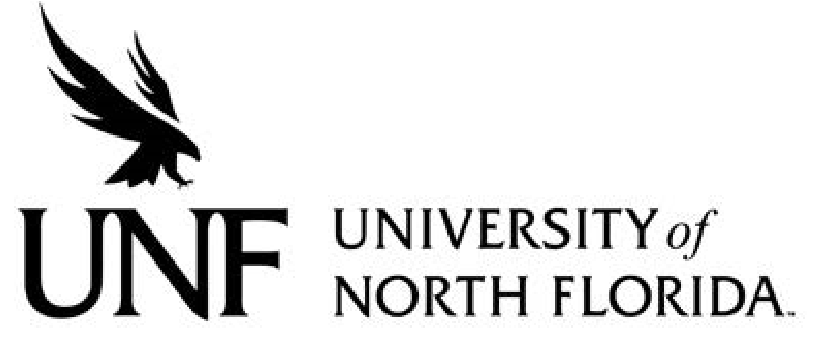 Regulation Number: 	Effective Date:  		Revised Date: 	Subject: Responsible Division/Department: Check what type of Regulation this is: New Regulation Revision of Existing Regulation Reaffirmation of Existing Regulation Repeal of Existing Regulation OBJECTIVE & PURPOSEThe purpose of amending his regulation is to set forth current tuition and fee amounts per credit hour that students will be assessed during the Fall 20067/Spring and Summer 20078 terms.STATEMENT OF REGULATIONTuition shall be defined as fees assessed to a student for enrollment in credit courses at the University of North Florida, in accordance with law, rules and policies of the Board of Governors and the University of North Florida Board of Trustees. Tuition consists of the following fees, depending on whether a student is a resident, a graduate student from Georgia or a or non-resident:Resident tuition, comprised of the following, shall be defined as the fees charged an enrolled student who qualifies as a Florida resident as defined in applicable Florida laws and regulations:Tuition;Student Financial Aid Fee;Capital Improvement Trust Fund Fee;Building Fee;Health Fee (which includes the Clinic, Counseling, Wellness and Medical Compliance Fees);Athletic Fee (which includes the NCAA Division I  	transition fee);Activity and Service Fee, and 	8.	Transportation Access Fee.Out-of-State fFees and fees for graduate students from Georgia, comprised of the following, shall be defined as the fees charged an enrolled student who does not qualify as a Florida resident as defined in applicable Florida laws and regulations:Tuition;Out-of-State Fee;Student Financial Aid Fee;Non-Resident Student Financial Aid Fee;Capital Improvement Trust Fund Fee;Building Fee;Health Fee (which includes the Clinic, Counseling, Wellness and Medical Compliance Fees);Athletic Fee (which includes the NCAA Division I 	transition fee); and99.	Activity and Service Fee, and 10.	Transportation Access Fee. .The following tuition shall be levied and collected effective for the Fall 20076 semester for each student regularly enrolled, unless provided otherwise by law or in this chapter.Students will be assessed the following fees per credit hour:FALL 20076/SPRING 20087/ SUMMER 20087Nurse aAnesthetist and Doctor of Physical Therapy students Students will be assessed the following fees per credit hour:	Pursuant to Section 1009.285 F.S., each student enrolled in the same undergraduate course more than twice, shall be assessed an additional$170.22 per credit hour charge in addition to the fees outlined above in paragraph (4)(a) for each course.Authority: Resolution of the Florida Board of Governors dated January 7, 2003, F.S. 1001.74 (11) and F.S 1009.24. General Appropriations Act of 2006.  History: New 5-2-04,   Amended   10-20-05,   Amended   July 25,  2006,	[Formerly   8.1001].  Amended.Regulation Number: 	Effective Date:  		Revised Date: Subject: Responsible Division/Department: Check what type of Regulation this is: New Regulation Revision of Existing Regulation Reaffirmation of Existing Regulation Repeal of Existing Regulation OBJECTIVE & PURPOSEThe regulation is being amended in order to establish current increases for various fees and fines associated with the University.STATEMENT OF REGULATIONThe University of North Florida Board of Trustees must authorize all fees assessed, unless specifically delegated herein to the President. For purposes of clarification, the term “at cost” or “cost” as used in this regulation includes those increased costs that are directly related to the delivery of the goods or services. The University of North Florida Board of Trustees has delegated authority to the president to set the following fees, except those fees authorized in subsectionsand (36), below, which require the approval of the board.Audit Registration Fees – Audit registration assures a course space for the student; however, no grade is awarded. This fee is the same as the resident tuition provided in Regulation 6C9-8.00111.0010R, except for developmentally disabled students enrolled in the University’s On- Campus Transition Program. The audit registration fee for students enrolled in this program is $0.00 per credit hour.Registration of Zero Hours – Such registration provides for examinations, graduations, use of facilities, etc., when deemed appropriate by the University. A student will not be assessed resident tuition.Application Fee – Individuals who make application for admission to the University of North Florida shall pay a non-fundable Application Fee of$30.00 for paper applications and $20.00 for electronic applications. This fee will be waived for applicants who can document that they have received a fee waiver because of economic need as determined by the College Board or the American College Testing Program.Admission Deposit – Individuals accepted for admission to the University of North Florida may be required to pay a $200 deposit to secure their admission to the University. Upon enrollment, this admission deposit will be used as a partial payment of the student’s tuition. Should the individual not enroll in the University, the deposit is non-refundable. This fee will be waived for applicants who can document that they have received a fee waiver because of economic need as determined by the College Board or the American College Testing Program.Continuing Education Course Fees – Any fees charged students for continuing education credit activities, which are higher than the normal approved fees for similar credit activities offered in the regular on-campus program, shall be established solely for the purpose of recovering all increased costs which result from offering these courses as continuing education activities.Late Registration Fee – The University will assess a late registration fee against students who fail to initiate registration in the regular registration period. The fee shall be $75.00. The University will waive the late registration fee when imposition of a fee would be unjust due to extenuating circumstances.Late Payment Fee – The University will assess a late payment fee to students who fail to pay or make appropriate arrangements for payment (by means of installment payment, deferment or third-party billing), of tuition deadlines set by the University. The fee shall be $75.00.Service Charge – The University will assess a $10.00 service charge for the payment of tuition installments.Library Fines - $.25 per book or unit, per day, up to $5.00 maximumOverdue Reserve Library Books - $1.00 per book or unit item, per hour, up to $5.00 maximum.Overdue Recalled Library Items - $1.00 per book or unit, per day, in addition to any other fines or penalties, up to $5.00 maximum.Overdue ILL Items - $1.00 per book or unit, per day, up to $5.00 maximum.Late Equipment Fee - $.25 per item, per day.Security/Access/Identification Card; Duplicate:Annual $ 7.00; andDuplicates $15.00.Duplicating/Photocopying fee for personal use only – cost.Standardized Tests – The fee for all standardized test (GRE, URE, etc.,) will consist of the costs of administering the tests.Binding Fee – (Thesis and Dissertation) – cost.Microfilm Fee (Thesis and Dissertation) – cost.Copyright Fee (Dissertation) – cost.All breakage and lost library materials – cost.Lost Keys/cylinder change – cost.Equipment Damage and Loss – cost.Interlibrary Loans/Literature Searches – cost.Facilities/Equipment Use Charge – cost.Orientation Fee - $35.Transcript Fee – Per item $5.00.Diploma Replacement Fee – Per item $10.00.Off-Campus Educational Activities – The University will assess fees for off-campus course offerings when the location results in specific, identifiable increased costs to the university. These fees will be in addition to the regular student credit hour fees charged to students enrolling in these courses on-campus. The additional fees charged are for the purpose of recovering the increased costs resulting from off-campus offerings.Material and Supply Fees – The University will assess material and supply fees not to exceed the amount necessary to offset the cost of materials or supply items which are consumed in the course of the student’s instructional activities, excluding the cost of equipment, equipment repairs and maintenance. The University shall assess an Experiential Learning Fee of $ 200.00 per academic year for participation in the UNF Honors Program to cover the increased costs of special programs and activities included in the Honors Program curriculum.Miscellaneous Health Fees – The University will assess fees for miscellaneous health-related services provided at cost by the UNF Student Health Center which are not covered by the health fee set under Regulation 6C9-8.1001.Credit Card Convenience Fee – The University will charge a convenience fee of 1.5%of the transaction amount for the use of credit cards for web-originated financial transactions.Housing Rental Rates and Supplemental Charges – Basic rates for housing rental and supplemental charges are set by the University of North Florida Board of Trustees.  Current housing rental rates and supplementary housing charges are available for viewing at Housing’s website, http://www.unfhousing.com/room_rates.asp or on the Housing Room Rates Sheets distributed by Housing Operations.Returned Check Fee – The University will assess a service charge as authorized by Section 832.07(1), F.S., for unpaid checks returned to the university.Collection Costs – The University will assess a charge representing reasonable cost of collection efforts to effect payment for overdue accounts. Collection costs will be assessed to the student for collection of debts owed the University not secured by a promissory note or contract.Loan Service Charge – The University will assess a $20.00 service charge on University loans in lieu of interest and administrative handling.Education Research Center for Child Development Fee – Pursuant to Section 1011.48, F.S., the University of North Florida Child Development Research Center will charge fees for the care and services it provides. Such fees may be imposed on a sliding scale on ability to pay or any other factors deemed relevant. A current fee schedule is available at the Center’s website, http://www.unf.edu/dept/cdrc/.Authority: Resolution of the Florida Board of Governors dated January 7, 2003, F.S. 1001.74 (11), FS. 1001.74(24), F.S. 1009.24, F.S. 1009.25, F.S. 1009.26, F.S. 1009.27,F.S. 1011.48(3). General Appropriations Act of 2006. History – New 5-2-04, Amended 3-20-05, Amended 10-20-05; Amended July 25, 2006 [Formerly 8.1002R]. Amended 	.Regulation Number: 	Effective Date:  		Revised Date: Subject: Responsible Division/Department: Administration and Finance/ BudgetCheck what type of Regulation this is: New Regulation Major Revision of Existing Regulation Minor/ Technical Revision of Existing Regulation Reaffirmation of Existing Regulation Repeal of Existing Regulation STATEMENT OF REGULATIONThe President of the University or his designee is authorized to waive tuition and out-of-state fees for purposes which support and enhance the mission of the University and pursuant to policies and procedures approved by the University Board of Trustees. The total number and value of all fee waivers granted for any fiscal year shall not exceed the allocation approved annually by the Board.The President may also waive the out-of-state credit hour fee for qualified graduate students from Georgia, and instead, charge the Georgia dDifferential out-of-state fee approved by the Board of Trustees.(2) The total annual dollars granted shall not exceed the total fee waiver dollars approved for the University by the University of North Florida Board of Trustees in its annual allocation.Authority: Resolution of the Florida Board of Governors dated January 7, 2003, F.S. 1001.74 (11), General Appropriations Act of 2006. History – New 5-2-04, Amended 10-20-05, [Formerly 6C9-8.1006]. Amended 	.FeeUndergraduate ResidentUndergraduate Non-ResidentGraduate ResidentGeorgiaGraduate Non-ResidentTuition$ 73.71$ 73.71$216.4706.17$216.47$216.4706.17Georgia StudentDifferential Fee$ 83.53Out-of-State Fee$	-$369.59$	-$563.18Student Financial Aid$ 3.68$ 22.16$ 10.8230$ 15.00$38.9838.46Capital ImprovementTrust Fund$ 2.44$	2.44$	2.44$	2.44$	2.44Building$ 2.32$	2.32$	2.32$	2.32$	2.32Activity & Service$ 12.071.73$ 12.071.73$12.071.73$ 12.07$ 12.071.73Health$	5.62$ 5.62$	5.62$	5.62$	5.62Athletic$ 12.6825$ 12.6825$ 12.6825$ 12.68$ 12.6825Transportation Access$	3.85$	3.85$	3.85$	3.85$	3.85TOTAL$116.371.75 $504.44499.82$266.2750.83$ 353.98$857.61842.17FeesUndergraduate ResidentUndergraduate Non- ResidentGraduate ResidentGraduate Non-ResidentNurse Anesthetist/Doctor of Physical Therapy Tuition--$231.17820.17$231.17820.17Out-of-State Fee---$619.49Student Financial Aid Capital Improvement--$ 11.5511.00$ 42.531.98Trust Fund--$ 2.44$ 2.44Building--$ 2.32$ 2.32Activity & Service--$ 12.071.73$ 12.071.73Health--$ 5.62$ 5.62Athletic--$ 12.6825$ 12.6825Transportation Access--$ 3.85$ 3.85Total --$281.71265.53$93 2.17 916.00